2019年赣榆生态环境局公开招聘劳动合同制工作人员岗位表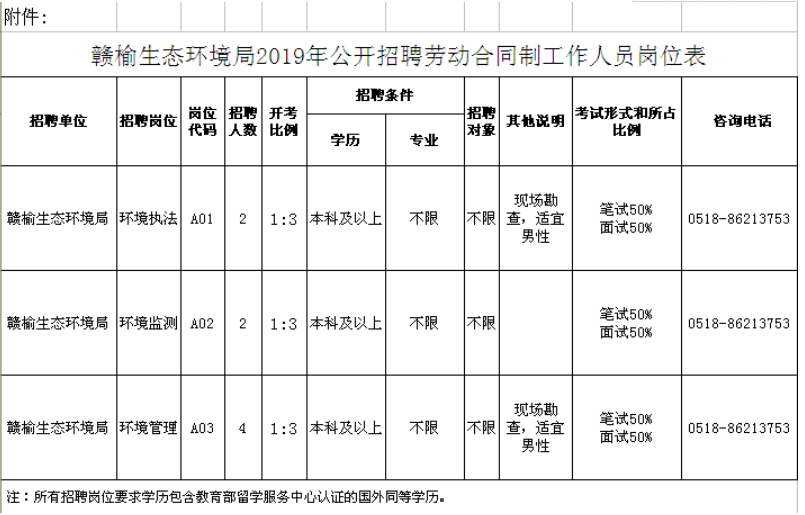 